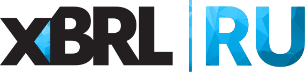 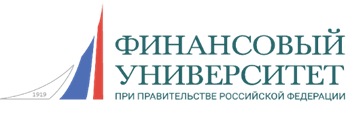 Уважаемые коллеги!Сообщаем о проведении вебинара по теме: «Основные принципы расчета новых показателей операционной надежности и оценки выполнения требований к обеспечению защиты информации» с участием сотрудников Департамента информационной безопасности Банка России.Дата проведения вебинара: 21 июня (среда) в 19-00.
Организатор: Финансовый университет при Правительстве РФ.
На вебинаре будут рассмотрены следующие вопросы: порядок заполнения формы отчетности «Сведения о показателях операционной надежности и применяемых им информационных технологиях»;порядок заполнения формы отчетности «Сведения об оценке выполнения требований к обеспечению защиты информации».Спикеры:Чернодед Антон Игоревич – начальник отдела методологии контроля и наблюдения Управления методологии и стандартизации информационной безопасности и киберустойчивости Департамента информационной безопасности Банка России.Караулов Дмитрий Анатольевич – главный инженер отдела методологии контроля и наблюдения Управления методологии и стандартизации информационной безопасности и киберустойчивости Департамента информационной безопасности Банка России.Целевая аудитория: профессиональные участники рынка ценных бумаг организации, организаторы торговли, клиринговые организации, страховые организации, операторы инвестиционной платформы, операторы финансовой платформы, операторы информационной системы, в которой осуществляется выпуск цифровых финансовых активов, операторы цифровых финансовых активов, управляющие компании, негосударственные пенсионные фонды, кредитные организации.Стоимость участия: 9 970 руб. Для пользователей АНО «Центр ИксБиАрЭл» на все вебинары кафедры Финансового Университета при Правительстве РФ предоставляется скидка: 10% (пользователь) или 20% (привилегированный пользователь). По итогам прохождения вебинара слушатель получает сертификат Финансового университета при Правительстве РФ.Для безналичного расчета компании выставляется счет-оферта, после вебинара предоставляется Акт об оказании услуг.Регистрация на вебинар: Надежда Чурсина, менеджер АНО «Центр ИксБиАрЭл», тел.: 8 (495) 699-43-94; chursinann@xbrl.ru